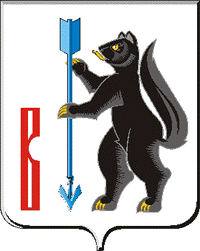 АДМИНИСТРАЦИЯГОРОДСКОГО ОКРУГА ВЕРХОТУРСКИЙР А С П О Р Я Ж Е Н И Еот __22.01.____ 2015г. № __11___г. ВерхотурьеО внесении изменений в распоряжение Администрации от 13.01.2015г. № 02 «Об объявлении конкурса на включение в кадровый резерв для замещения вакантных должностей муниципальной службы Администрации городского округа Верхотурский»	В соответствии с Федеральным законом от 06 октября 2003 года № 131-ФЗ «Об общих принципах организации местного самоуправления в Российской Федерации», от 2 марта 2007 года № 25-ФЗ «О муниципальной службе в Российской Федерации», Законом Свердловской области от 29 октября 2007 года № 136-ОЗ «Об особенностях муниципальной службы на территории Свердловской области», постановлением Администрации городского округа Верхотурский от 11.12.2014г. № 1298 «Об утверждении Положения о порядке формирования кадрового резерва для замещения вакантных должностей муниципальной службы в Администрации городского округа Верхотурский», руководствуясь статьей 26 Устава городского округа Верхотурский:1. В объявление о проведении конкурса на включение в кадровый резерв для замещения вакантных должностей муниципальной службы Администрации городского округа Верхотурский внести изменения (прилагается) и направить для опубликования в информационный бюллетень «Верхотурская неделя» в срок до 22 января 2015 года.2.Опубликовать настоящее распоряжение в информационном бюллетене «Верхотурская неделя» и разместить на официальном сайте городского округа Верхотурский.3.Контроль исполнения настоящего распоряжения оставляю за собой.И.о. главы Администрации городского округа Верхотурский					          Н.Ю. БердниковаОБЪЯВЛЕНИЕАдминистрация городского округа ВерхотурскийВ объявлении на включение в кадровый резерв для замещения вакантных должностей муниципальной службы Администрации городского округа Верхотурский вносит следующие изменения:После слов: «Для участия в конкурсе необходимо подать следующие документы:» пункт 1) изложить в следующей редакции:«1) заявление об участии в конкурсе на включение в кадровый резерв для замещения вакантных должностей муниципальной службы Администрации городского округа Верхотурский».